Uchwała Nr XXIII/155/2017Rady Powiatu Mławskiegoz dnia 27 stycznia 2017 rokuw sprawie przyjęcia „Powiatowego Programu Korekcyjno-Edukacyjnego dla Osób Stosujących Przemoc w Rodzinie w Powiecie Mławskim na lata 2017-2020”	Na podstawie art. 12 pkt 11 ustawy z dnia 5 czerwca 1998 r. o samorządzie powiatowym ( Dz. U. z 2016 r., poz. 814 ze zm. ), art. 19 pkt 16 ustawy z dnia 12 marca 2004 r. o pomocy społecznej ( Dz. U. z 2016 r., poz. 930 ze zm. ), art. 6 ust. 1 i ust. 4 pkt 2 ustawy z dnia 29 lipca 2005 r. o przeciwdziałaniu przemocy w rodzinie ( Dz. U. z 2015 r., poz. 1390 ) Rada Powiatu Mławskiego uchwala co następuje:§1Przyjmuje się „Powiatowy Program Korekcyjno-Edukacyjny dla Osób Stosujących Przemoc w Rodzinie w Powiecie Mławskim na lata 2017-2020”, stanowiący załącznik do niniejszej uchwały.§2Wykonanie uchwały powierza się Zarządowi Powiatu Mławskiego.§3Uchwała wchodzi w życie z dniem podjęcia.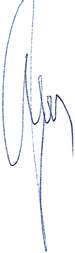 Przewodniczący Rady PowiatuHenryk AntczakUzasadnienieZgodnie z art. 6 ust. 4 pkt 2 ustawy z dnia 29 lipca 2005r. o przeciwdziałaniu przemocy  w rodzinie Dz.U. z 2015r., poz. 1390) do zadań  z zakresu administracji rządowej realizowanych przez powiat należy w szczególności opracowywanie i realizacja programu oddziaływań korekcyjno –edukacyjnych dla osób stosujących przemoc w rodzinie.        Zadania z  zakresu przeciwdziałania   przemocy w   rodzinie   w   Powiecie   Mławskim realizuje przede wszystkim Zespół Ośrodków Wsparcia w Mławie.          Powiatowy Program Korekcyjno – Edukacyjny dla osób stosujących przemoc                            w rodzinie na lata 2017-2020 został opracowany w celu zwiększenia skuteczności działań mających na celu minimalizowanie skutków zjawiska przemocy w rodzinie. Podstawowym celem działań programowych  jest pomoc osobom stosującym przemoc w rodzinie                              w zaprzestaniu stosowania przemocy.Program ten jest programem autorskim napisanym wspólnie przez osoby doświadczone                  w realizacji zajęć korekcyjno edukacyjnych dla osób stosujących przemoc zarówno                       w warunkach wolnościowych jak i izolacyjnych. Autorami programu są: Joanna Tańska, Jarosław Aftyka (realizatorzy programów na terenie Powiatu Mławskiego, Powiatu Piaseczyńskiego, Powiatu Sierpeckiego,  Aresztu Śledczego w Działdowie) oraz Katarzyna Wiśniewska i Marek Mietelski (realizatorzy programów korekcyjno –edukacyjnych na terenie Powiatu Pruszkowskiego).	Niniejszy program został opracowany w oparciu o dotychczasowy stan wiedzy oraz diagnozę zjawiska przemocy w rodzinie w powiecie mławskim i pruszkowskim.Program korekcyjno –edukacyjny przyjmuje możliwość realizacji  w warunkach wolnościowych i w warunkach izolacyjnych. Niniejszy program korekcyjno – edukacyjny  jest eklektyczną formą oddziaływań, która skupia w sobie zarówno autorskie pomysły osób realizujących program, elementy procesu grupowego jak i doświadczenia takich nurtów pracy z osobami stosującymi przemoc jak: podejście skoncentrowane na rozwiązaniach, program z Duluth, Trening Zastępowania Agresji, terapia oparta na schematach w oparciu  o doświadczenia terapeutyczne osób prowadzących. Program będzie realizowany poprzez: psychoedukację na temat form przemocy, samoobserwację uczestników, ćwiczenia umiejętności społecznych, trening zachowań asertywnych, dyskusję grupową        Adresatami programu są osoby dorosłe zamieszkujące na terenie powiatu mławskiego, identyfikujące się z problemem przemocy domowej, skierowane przez lokalne instytucje tworzące system pomocy osobom uwikłanym w przemoc domową.     Program został przygotowany na lata 2017-2020.  Środki na jego realizację i obsługę zapewnia budżet państwa. W  związku  z  tym,  planowanie wydatków następuje na poziomie powiatów rokrocznie a realizacja programu uzależniona jest od wysokości środków przekazanych samorządowi powiatowemu z  budżetu państwa na ten cel. 15 grudnia 2016 roku  został złożony wniosek do Wydziału Polityki Społecznej Mazowieckiego Urzędu Wojewódzkiego w Warszawie o środki na rok 2017 na realizację programu oddziaływań korekcyjno –edukacyjnych dla osób stosujących przemoc w rodzinie na terenie powiatu mławskiego. Wnioskowana kwota – 8 460,00 zł. Powyższa kwota została przyznana.